August 30, 2022Delivered via emailPhillip BrasherAgri-Pulse Communications1400 Independence Ave. SWWashington, District of Columbia 20250Dear Mr. Brasher:This is a final response letter to your Freedom of Information Act (FOIA) request dated August 08, 2022, to the Department of Agriculture (USDA) Farm Services Agency (FSA).  Your request was received in this office on August 08, 2022, and you requested the following:Requested data on the Section 1005 loan forgiveness plan from Section 1005 in ARPA. How many producers received payments before the program was shutdown and what is the total amount?Your FOIA control number is 2022-FSA-04931-F.In response to your request, four borrowers received payments and the total amount of payments that were made is $160,218.20. The information is being release in full.There are no fees or duplication costs associated with the processing of your request. You may contact the FOIA Public Liaison at SM.FP.FOIA@usda.gov, for any further assistance and to discuss any aspect of your request.  Additionally, you may contact the Office of Government Information Services (OGIS) at the National Archives and Records Administration to inquire about the FOIA mediation services they offer.  The contact information for OGIS is as follows:Office of Government Information ServicesNational Archives and Records Administration8601 Adelphi RoadCollege Park, MD  20740-6001Email: ogis@nara.govTelephone: (202) 741-5770; toll free at 1-877-684-6448Fax: (202) 741-5769https://ogis.archives.gov If you are not satisfied with the agency’s determination in response to this request, you may administratively appeal this determination.  The appeal must be postmarked or electronically transmitted within 90 calendar days of the date of the denial letter.  Your appeal should include a copy of the original request, the response to the request, and a statement of your reason for the appeal.  To facilitate the processing of an appeal, the phrase “FOIA APPEAL” or "PRIVACY ACT APPEAL" in capital letters should be placed on the front of the envelope or in the subject line of an email and send to the following:Farm Production and Conservation Business CenterAttention: Appeals and Litigation Division1400 Independence Avenue SW, Room 5971-SWashington, D.C. 20250-0570Telephone: (202) 690-3297FSAFOIAappeal@wdc.usda.gov If you have any questions pertaining to this action, you can direct them to Samantha Jones, Senior Government Information Specialist via telephone at (202) 690-5265, or via email at samantha.jones@usda.gov.Sincerely,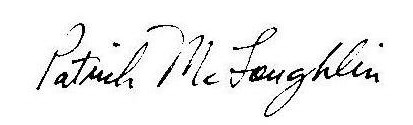 Patrick McLoughlinFOIA OfficerFarm Production and Conservation